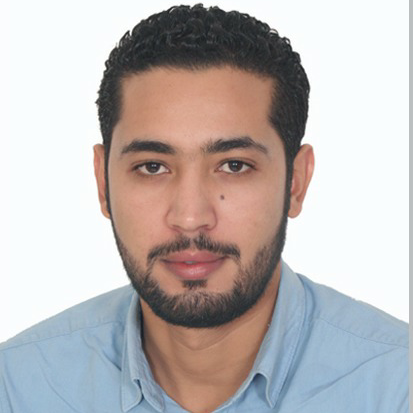 General Objective:Professional experienceCustomer Service Executive At MUDHILA Gallery of FES ; (all Cosmetic products; perfumes, Accessory and beauty salon materials) 2014 –NOV 2016 MoroccoDealing directly with customers either by telephone, electronically or face to face.Respond promptly to customer inquiries.Handle and resolve customer complaints.Obtain and evaluate all relevant information to handle product and service Inquiries.Provide pricing and delivery information.Selling and advising customers, develop good relationship through personal ContactSALES EXECUTIVE:  ARMEL Fes( French brand of shoes )2012 /2014Assisting shoppers to find the goods and products they are looking forAnswering queries from customers.Dealing with customer refunds.Keeping the store tidy and clean, this includes hovering and mopping.Stocking shelves with merchandise.Customer Service Executive:  KITEA GEANT FES  Sep2010 –Feb 2012 MORSelling and advising customers, develop good relationship through personal ContactDealing directly with customers either by telephone, electronically or face to face.Respond promptly to customer inquiries.Handle and resolve customer complaints.Obtain and evaluate all relevant information to handle product and service Inquiries.Provide pricing and delivery information.Salesman at Marjane Hypermarkets (branch of Auchan French Company) 2008/2009Obtain and evaluate all relevant information to handle product and service Inquiries.Provide pricing and delivery information.Selling and advising customers, develop good relationship through personal ContactQualifications 2011-2012 :Diplomat" French school," Faculty of Arts Fes Dhar al Mehraz 2006:- High School Modern Letter Ibn Baja FezThree Months of Training in Computer and Reparation Maghreb-Hassoub, in Fez-MOROCCO 2008.Computer SkillsOffice Software: Microsoft office, Photo filter, Photoshop, AutoCADLanguage: Turbo Pascal, Visual Basic, PHPSDBM : Access, SQL ServerOperating System: Windows  (All versions), MS dos, UnixInternet : Creation and development of Websites Maintainer and Installation: PC Assembly and Maintainer : Park Maintainer ComputerPersonal ProfileDate of Birth    	                          : 	      18/03/1987Nationality                                          :	      MoroccanMarital Status                                       :	      SingleLinguistic Proficiency 	                        :     Arabic, English, French ,SpanishVisa Status                                         :     Tourist VisaAdditional complement Able to handle complex calls and situations. Demonstrating empathy and understanding when talking to customers. Able to deal with irate, abusive and irate callers. Excellent listening and problem solving skills. Excellent communication skills and telephone manner. Good keyboard skills and knowledge of customer service principles & practices.Strong interpersonal and problem solving abilities. Ability to work well under pressure in a fast paced environment. Ability to work cohesively as part of a team.Ability to focus attention on guest needs, remaining calm and courteous at all times.                REFERENCES – Available on request.